https://www.instagram.com/dim_cleaning/?hl=ruКТО БУДЕТ УБИРАТЬСЯ У МЕНЯ В ДОМЕ 🙋‍♀️ Как только вы отправите нам требования к заказу, мы подберем для вас подходящего клинера. Будь то химчистка мебели или генеральная уборка кухни – у нас большая база специалистов широкого и узкого профиля. Перед началом уборки вы заранее познакомитесь с клинером. Мы пришлем карточку сотрудника с его фотографией, сроке работы, количеству уборок в Dim–cleaning и примерах уборки✨ Также оставляйте дополнительные пожелания к заказу в директ и клинер обязательно их учтет ✅_______________________________ ☎️ WhatsApp и тел: +7 888 888 88 88ЗАЧЕМ РАЗМОРАЖИВАТЬ NO FROST🥶Размораживание касается не только старых холодильников, но и холодильников с системой No Frost 😱 Даже если ваш холодильник не образует заметной наледи на стенках и льда в морозилке, то размораживание все равно необходимо для таяния наледи в районе испарителя, а также для очистки от загрязнений, неприятного запаха.⛄ КАК РАЗМОРАЖИВАТЬ ⛄1) Отключите от сети2) Освободите холодильник от продуктов 3) Удалите растаявшую воду 4) Подождите 3-5 часов пока холодильник полностью не разморозится5) Очистите все поверхности моющими средствами🥶 Если вы не хотите вникать во все тонкости разморозки, чтобы не испортить технику и не потерять время – обратитесь к нам в директ за уборкой. Мы подберем клинера Dim–cleaning под ваши цели, который знает все правила и тонкости уборки кухни, в том числе холодильника ✅ _______________________________☎️ WhatsApp и тел: +7 888 888 88 88ОТВЕТИМ КАЖДОМУ Задайте интересующий вас вопрос в сторис или в комментариях к этому посту. 🎱 Трем авторам самых интересных вопросов дарим скидку 20% на уборку любого помещения от Dim–cleaning. Погнали!💥_______________________________☎️ WhatsApp и тел: +7 888 888 88 88ЗАЩИТА ОТ ВИРУСА🦠С марта и до начала мая – сезон простуд. Чтобы обезопасить себя от нежелательного сожительства с вирусом соблюдайте следующие рекомендации.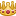 🧼 Как можно чаще мойте руки с мылом;🙈 Не касайтесь руками лица, рта, глаз;🧤 Меньше касайтесь поверхностей на улице;👋 Здоровайтесь бесконтактно;💸 Не расплачивайтесь наличными;🧟‍♂️ Избегайте людных мест;🏠 Воздержитесь от перелётов. Поставьте в комментариях “+”, если уже соблюдаете данные рекомендации. Также вы всегда можете заказать клинера Dim-cleaning в директ или по телефону на дом и присутствовать во время уборки ✅Будьте здоровы и сохраняйте спокойствие._______________________________☎️ WhatsApp и тел: +7 888 888 88 88🧫УБИТЬ БАКТЕРИИ И ГРИБКИВы только что выздоровели? Провели дома неделю, две, три? 🏡Пора снова выходить в свет и жить нормальной жизнью, но прежде нужно убедится, что у вас не будет рецидива, а также обезопасить своих близких. При уборке, клинеры Dim–cleaning использует средства убивающие вредоносные бактерии, грибки, и даже пылевых клещей.  В уборку против бактерий и инфекций входит: 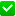 🛏Замена постельного белья; Дезинфекция матраса; 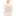 🧼 Уборка полов и прочих поверхностей с противогрибковым средством; 🛁 Полная дезинфекция ванной комнаты и туалета (особенно актуально после ротавирусных инфекций);🍽  Дезинфекция бытовой техники и посуды.После уборки ваш дом становится непригодным для развития жизни простейших, это ваша гарантия безопасности не подхватить инфекцию. Все что вам остается – это протирать смартфон антисептической салфеткой и периодически проветривать. Будьте здоровы.  _______________________________☎️ WhatsApp и тел: +7 888 888 88 88🧹КАК СДЕЛАТЬ ЗАКАЗ? ❓Вы знаете какую уборку хотите заказать или еще сомневаетесь? Напишите нам директ или вотсап, наш менеджер ответит вам в течении 🔟 минут. Если предпочитаете решать вопрос сразу, то позвоните нам по номеру +7 888 888 88 88. ✅ В начале определимся с конкретной клининговой услугой, местом и ценой.  👭 Затем клинер или бригада клинеров приезжает к вам на уборку. 💸💳 Оплату вы переводите на карту или отдаете на руки клинеру уже после того как проверите уборку❗За удаление от МКАД действует добавочная стоимость за удаление. Обсуждается индивидуально.  _______________________________☎️ WhatsApp и тел: +7 888 888 88 88